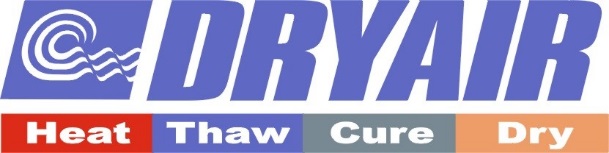 Lifting Notes for GTS600 Greenthaw SystemsPrerequisites Properly rated lifting equipment (crane or hoist).  A fully loaded model GTS600 can in excess of 4 tons (4000kg).Machine stopped.  Disconnect all electrical power and HTF circulation lines.All doors and access covers closed and secured.WARNINGCrushing hazard. You may be crushed if the lifting devices fail.Never stand under, or get onto, the machine while it is being lifted or moved.Use only the designated lifting points to lift the machine.DO NOT use the eyelets at the top of the unit for lifting!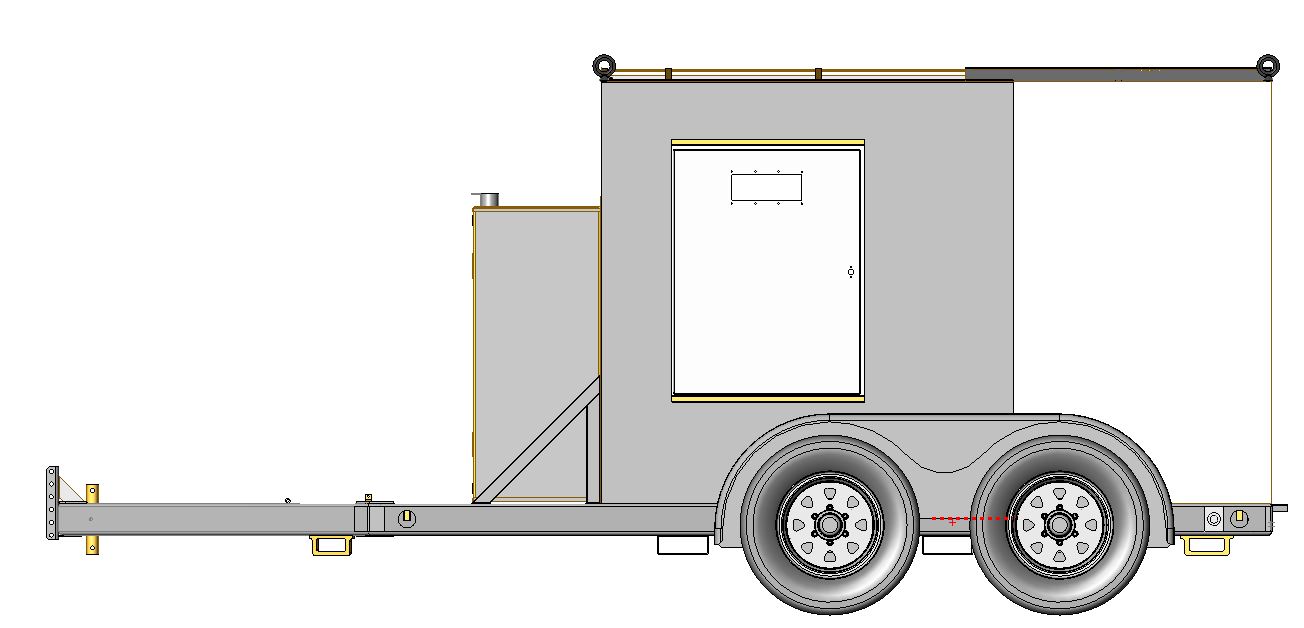 ProcedureFollow the procedure below to lift the machine.1. Attach the lifting equipment through both of the lift pockets on the machine usingSlings or other appropriate lifting devices.2. Lift the machine a small distance.WARNINGCrushing hazard. An unstable machine may cause the lifting devices to fail. Youmay be crushed if the lifting devices fail.Check for stability before continuing.3. Check for stability. If necessary, lower the machine, reposition the lifting device and/or adjust weight distribution of the unit, and lift the machine a small distance again.NoteWeight distribution within the unit is variable depending on loadout.  Quantity of onboard fuel, circulation hose, and the presence of a generator will affect the centre of mass of the unit.  It is critical that the machine be lifted in a stable fashion.  Ballasting may be used to level the load.4. Continue lifting the machine as necessary.